 College Hill Partnership Meeting, March 11, 2019, CHP Office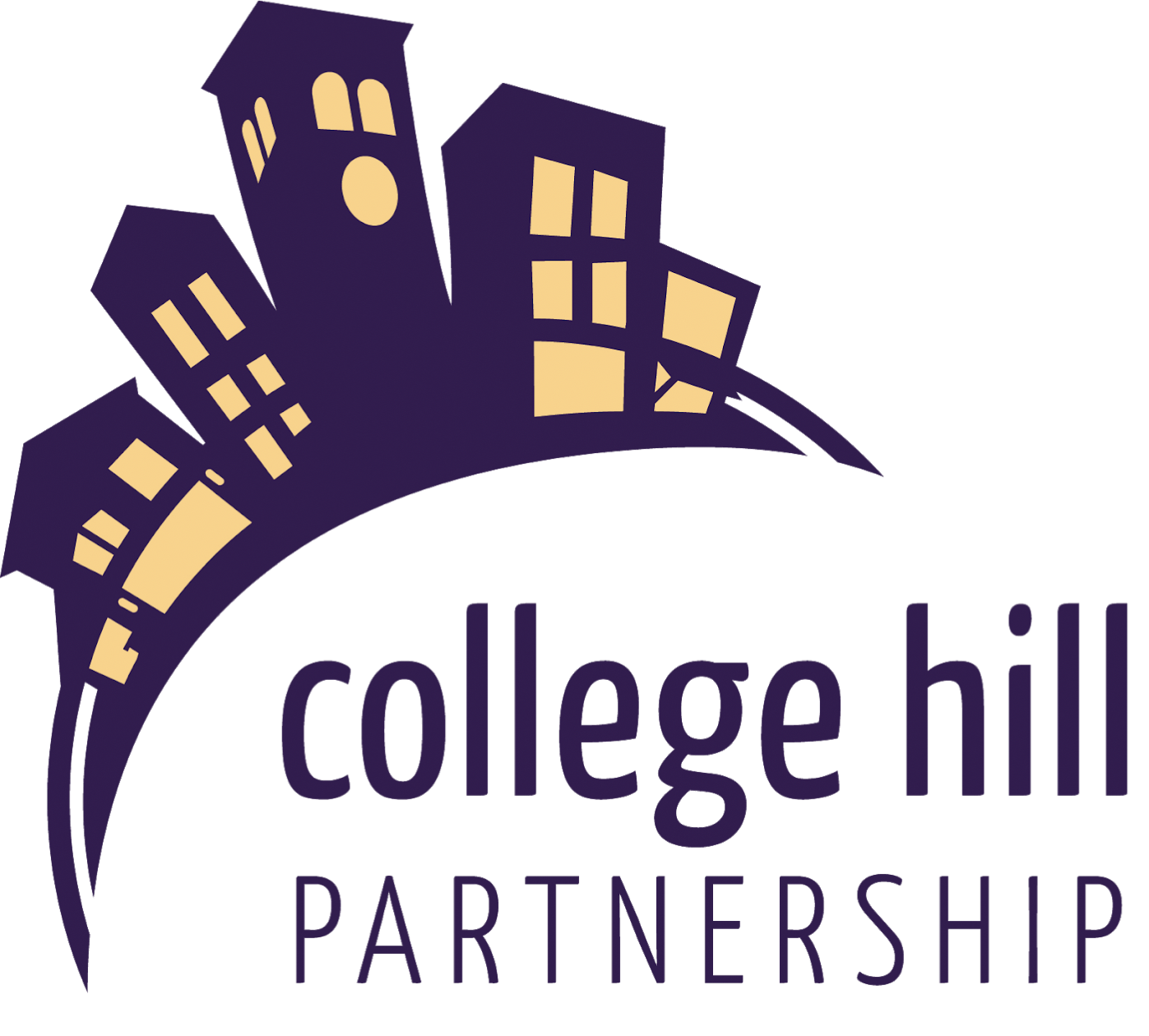 X = presentGuests: Jacob  Levang, President-Elect NISG, David Sturch, Karen HowardCall to order: Enshayan Minutes: Johnson/Stensland moved to approve the February minutes.  The motion passed. New BusinessDiscussion: Review proposed duplex design 1800 block College St. Hawbaker asked if the Design Committee has reviewed the plan.  Enshayan has shared the plan with the committee but has not heard back, but wanted the Board to have the plans we have received for initial feedback. Griffith asked about drainage from the roof, landscaping, and parking.  Howard and Sturch will double check the lot width for a duplex because the previous single family development did not fit. Dahlstrom suggested making our requirements for information to be examined and the process for review by the Design Committee and then the Board itself. Resolution: Approving of the Friends of Pettersen Plaza use of Pettersen money for Pettersen Plaza. Hawbaker/Martin moved to approve the drafted letter.  The motion was approvedResolution: Candidate Slate for 2019 Annual Meeting.  We are still missing a candidate for the Landlord seat, but nominations will be accepted from the floor. Enshayan asked Wernimont to assist with recruiting someone to run for the landlord seat. Martin/Deibler moved to approve the slate.  Motion approved. Resolution: Submission of Street Closure Request for Grad Fest 2019April 25th, street closed 4:30PM, event 6PM-8PM.  Hawbaker asked if CHP would be responsible for providing volunteers for security.  Fuchtman reported that when we closed the Hill for RAGBRAI, we hired sheriff’s deputies to provide security. There was discussion about the concerns related to relying on volunteers for security. Martin suggested approaching UNI Public Safety to assist with security or hiring as we did with RAGBRAI. Hawbaker/Fuchtman moved to approve the letter to the city to close the street with a change that CHP will work with the city to make security arrangements.  Resolution: Submission of letter regarding amendments to code: Enshayan summarized the content and intent of the letter. Johnson/Stensland moved to approve the letter.  The motion was approved. Additional New Business: There was no new businessUpdated BusinessDahlstrom asked about borrowing the Gumbuster from Community Main Street.  Sogard reported that they are willing to loan us the machine if we pay for supplies and they train us to use it. Aesthetic Technician position: Sogard reported that an offer has been made to a candidate.Reports of the Executive OfficersPresident: Kamyar Enshayan: No reportFinancial Officer: Johnson distributed the financial report.  There were no questionsReports, Staff & Ex-Officio LiaisonsCHP Executive Director:  The public kick-off meeting for the City’s Visioning for Downtown process is April 2nd 6PM-8PM, at the Community Center.  The first week in June will be additional events when a consulting team will be visiting to assist with the process.  If this process works well, the College Hill the lead consulting firm is Farrell Madden Consulting. Beautification: Griffith reminded the board that the unused expenses for Beautification will soon be spent for spring plantings.  A new bed will be added on 22nd St. Griffin has been seeking used concrete planters for the area near the Farmer’s Market. City Liaisons: Howard invited Sturch to share several updates.  Sturch distributed examples of wayfinding signs. The signs are limited in size.  Do we want “College Hill,” “College Hill Arts and Entertainment District” “College Hill Business District” or something else? The city hopes to finalize and install by summer. The city has received preliminary flood maps from FEMA, public meeting on Wednesday 2200 Technology Parkway, 7PM. The new maps include nearly 200 more homes in the flood plain, but the city believes that FEMA has not included new developments, culverts, and wetlands completed by the city and UNI with Dry Run Creek. There is a map on the city’s website: Enshayan inquired about city clearing of snow and ice in public areas near College Hill and Seerley Park.The City Code Enforcement officer is out on family leave and a new officer will be hired soon. Stensland introduced Jacob Levang, Business Management major from Des Moines, who is the newly-elected NISG President. Committee ReportsSee Executive Director’s NotesAdjournThe meeting was adjourned at 12:50.Respectfully submitted, Becky HawbakerNext meeting: April 16th, 5PM, Social House. XKamyar Enshayan, President, At-LargeXDave Deibler, Vice President, LandlordXKathryn Sogard, CHP CoordinatorXDoug Johnson, Treasurer, At-LargeXBecky Hawbaker, Secretary, ResidentXBrent Dahlstrom, At-LargeXChris Martin, ResidentXAndy Fuchtman, At-LargeXChris Wernimont, LandlordXDrew Stensland, UNI Student GovernmentXAndrea Geary, BusinessMike Hayes Ex-Officio City LiaisonXBarb Schilf, BusinessXKim Heffernan Moss, Ex-Officio UNICary Darrah Ex-Officio, Cedar Valley AllianceMary-Sue Bartlett Ex-Officio CHAF XVaughn Griffith Ex-Officio Master Gardner/Hill BeautificationCarol Lily, Ex-Officio, Main Street